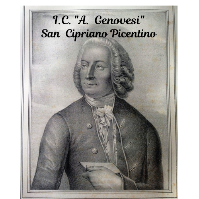 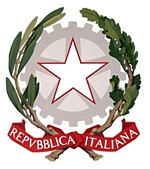 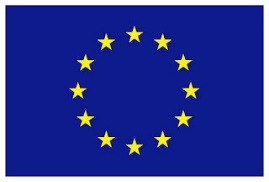 ISTITUTO COMPRENSIVO STATALE  “Antonio Genovesi”  SAIC87700Cwww.icsanciprianopicentino.edu.itAL DIRIGENTE SCOLASTICODELL’ISTITUTO COMPRENSIVO DI SAN CIPRIANO PICENTINOATTO DI DELEGA AFFIDO AL SERVIZIO DI POST ACCOGLIENZA      A. S. ________________I sottoscritti _______________________________________________________________ genitori dell’alunna/o ______________________________________________, iscritto alla frequenza nellaScuola dell’Infanzia di _______________________________________________ Sez. _____Scuola Primaria di _______________________________________________ Classe _______consapevoli degli obblighi di vigilanza sui minori, nell’impossibilità di provvedere personalmente ad assumere la predetta vigilanza sull’alunna/o sopra indicata/o al termine giornaliero delle lezioni delegano il personale addetto al servizio di post accoglienza, fornito dal Comune di Giffoni Sei Casali, appartenente alla cooperativa affidataria del servizio stesso.DICHIARANO di sollevare da qualsiasi responsabilità conseguente la scuola stessa. PRENDONO ATTO che la responsabilità della scuola cessa dal momento in cui l’alunno viene affidato alla persona delegata. La presente delega vale per tutto l’a.s. 2022/2023. Alla presente è allegata fotocopia di un documento di identità del genitore che delega.                   FIRMA DEI GENITORI        		                                                                                               (o di chi ne fa le veci) __________________________________________________________________________